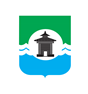 26.05.2021 года № 191РОССИЙСКАЯ  ФЕДЕРАЦИЯИРКУТСКАЯ ОБЛАСТЬДУМА БРАТСКОГО РАЙОНАРЕШЕНИЕО ходе выполнения муниципальной программы «Модернизация объектов коммунальной инфраструктуры на 2020-2023 годы» за 2020 годЗаслушав информацию председателя Комитета по управлению коммунальным хозяйством администрации муниципального образования «Братский район» Евгения Вадимовича Пищальникова о  ходе выполнения муниципальной программы «Модернизация объектов коммунальной инфраструктуры на 2020-2023 годы» за 2020 год, руководствуясь  статьями  30, 33, 46 Устава муниципального образования  «Братский район», Дума Братского районаРЕШИЛА:1. Информацию председателя Комитета по управлению коммунальным хозяйством администрации муниципального образования «Братский район» Евгения Вадимовича Пищальникова о  ходе выполнения муниципальной программы «Модернизация объектов коммунальной инфраструктуры на 2020-2023 годы» за 2020 год принять к сведению (прилагается).2. Настоящее решение разместить на официальном сайте администрации муниципального образования «Братский район» в разделе «Дума» - www.bratsk.raion.ru.Председатель ДумыБратского района                                                                                С. В. Коротченко     Приложениек решению Думы Братского районаот 26.05.2021 года № 191Информацияо ходе выполнения муниципальной программы «Модернизация объектов коммунальной инфраструктуры» на 2020-2023 годы за 2020 год  На территории Братского района функционируют 57 котельных, отапливающих объекты жилого фонда и социального назначения, 4 дизельных электростанции, 6 поверхностных водозаборов, 159 водозаборных скважин. Протяженность сетей теплоснабжения составляет 70,64 км, сетей водоснабжения - 97,08 км, канализационных сетей - 58,65 км. Мероприятия в сфере коммунального хозяйства реализуются в рамках Муниципальной программы «Модернизация объектов коммунальной инфраструктуры» на 2019-2022 гг. утвержденной постановлением мэра Братского района от 14.11.2017 года № 578, в редакции от 20.03.2021 года постановлением № 145 (далее Программа). Целью Программы является повышение устойчивости и эффективности работы объектов жизнеобеспечения, снижение энергоемкости и непроизводительных затрат в сфере производства и потребления коммунальных услуг.Для достижения указанной цели в рамках Программы предусмотрена реализация пяти подпрограмм:Модернизация объектов коммунальной инфраструктуры,Подготовка к отопительному сезону объектов коммунальной инфраструктуры, Формирование и пополнение аварийного запаса твердого топлива для предупреждения и ликвидации угрозы возникновения ЧС на объектах коммунальной инфраструктуры,Формирование и пополнение аварийного запаса оборудования и материалов для предупреждения и ликвидации аварийных ситуаций на объектах коммунальной инфраструктуры,Чистая вода.Подготовка объектов коммунального назначения к отопительному сезону 2020-2021 гг. уже не первый год проводится в условиях резкого дефицита финансовых средств. Корректировка ресурсного обеспечения и программных мероприятий за 2020 год с внесением изменений в Программу производилась шесть раз.По муниципальной программе «Модернизация объектов коммунальной инфраструктуры» общие расходы за 2020 год по пяти подпрограммам составили 17282,7 тыс. руб. или 87,1% от плановых значений. Отклонение от плана связана с экономией при проведении конкурсных процедур (330 тыс.руб.), дефицитом бюджета и переносом кредиторской задолженности на 2021 год (1821 тыс. руб.), выполнением отдельных мероприятий за счет средств предприятий (411 тыс. руб.).По подпрограмме «Подготовка к отопительному сезону объектов коммунальной инфраструктуры» на приобретение оборудования и материалов, проведение работ по модернизации, ремонту и подготовке к зиме объектов коммунального назначения в 2020 году из бюджета МО «Братский район» было выделено 9968 тыс. руб. В рамках муниципальной программы «Модернизация объектов коммунальной инфраструктуры» администрацией муниципального образования «Братский район» за счет средств местного бюджета в 2020 г. выполнены следующие мероприятия:Приобретены и установлены новые котлы для котельных с. Кобляково, д. Мамырь, с.Большеокинское, п.Новодолоново. В п.Новодолоново, п. Карахун, с.Ключи-Булак, с.Калтук;Приобретено вспомогательное оборудование для котельных п. Прибрежный, с.Покосное, с. Кобляково, п. Кежемский, п.Зяба, с.Калтук, п.Турма;Приобретены и установлены 12 глубинных насосов (п. Прибрежный, п. Сахарово, п Кежемский, с.Покосное, п. Добчур, п. Дубынино, с. Большеокинское); Проведены работы по замене аварийных участков тепловых сетей в с.Покосное, п.Кежемский, с.Кобляково;В п. Наратай проведены работы по капитальному ремонту здания котельной; выполнен ремонт кровли в п.Боровской;Предприятиями коммунального хозяйства Братского района выполнены работы по замене, ремонту, ревизии котельно-вспомогательного оборудования, трубопроводной арматуры, очистке котлов, косметическому ремонту зданий котельных, проведены гидравлические испытания тепловых сетей;В октябре-декабре  2020 г. выполнены неотложные мероприятия по устранению технологических нарушений в тепловых сетях с.Кобляково, д.Дубынино, устранению порывов в водопроводных сетях п.Кежма, п.Зяба.В рамках реализации мероприятий проекта «Народные инициативы» для коммунального хозяйства Братского района приобретен экскаватор-погрузчик ELAZ-BL 880 стоимостью 4814,5 тыс. руб. в т.ч. 4381,2 тыс. руб. – областной бюджет, 433,3 тыс. руб. – местный бюджет (софинансирование в рамках исполнения муниципальной программы «Модернизация объектов коммунальной инфраструктуры»).За рамками исполнения муниципальной программы «Модернизация объектов коммунальной инфраструктуры» Министерством жилищной политики, энергетики и транспорта Иркутской области из аварийного запаса Иркутской области в 2020 году выделены материалы и оборудование на сумму 2,33 млн.руб., в том числе:- две дизель-генераторные установки мощностью 100 кВт для установки в котельных п.Прибойный и п.Харанжино в качестве резервных источников электроснабжения;- трубы диаметром 76 мм протяженностью 200 м переданы в МУП «Кежемское ЖКХ», проведена замена тепловых сетей и подводящего трубопровода к школе п.Кежемский;-  тяго-дутьевое оборудование, запорная арматура, трубы для ремонта тепловых сетей;- угольное топливо в объеме 3,5 тыс. тонн (без ценового выражения).В 2020 году в реализации государственной программы «Развитие жилищно-коммунального хозяйства Иркутской области» МО «Братский район» участия не принимало, поданные в 2019 году заявки на участие в государственной программе на 2020 год не прошли конкурсный отбор. Дополнительная информация по мероприятиям, намеченным к реализации в 2021 году:В 2021 году в рамках подпрограммы «Модернизация объектов коммунальной инфраструктуры Иркутской области» государственной программы «Развитие жилищно-коммунального хозяйства Иркутской области» планируется реализация следующих мероприятий:- приобретение автоматизированной модульной котельной в с.Илир;- приобретение водонапорных башен для п.Кежемский, п.Боровской, с.Кобляково;- приобретение водовозных автомобилей для п.Карахун, п.Илир, с.Кобляково;- приобретение дизельной электростанции в п.Наратай;- приобретение котлов, вспомогательного оборудования для котельных и материалов для ремонта инженерных сетей.  Общий плановый объем финансирования составляет 18912,9 тыс. руб., в т.ч. 17210,7 млн. руб. - областной бюджет, 1702,2 тыс. руб. – софинансирование из бюджета Братского района.На сегодняшний день приобретена и смонтирована новая дизельная электростанция мощностью 350 кВт в п.Наратай.Заключены контракты на поставку автоматической блочно-модульной котельной в с.Илир, трех котлов в п.Наратай, с.Калтук, с.Ключи-Булак, приобретение вспомогательного оборудования и труб для ремонта инженерных сетей. Планируется проведение повторного аукциона на поставку трех водонапорных башен системы Рожновского, при проведении первого аукциона не было подано ни одной заявки. Начаты конкурсные процедуры на приобретение специализированной техники для водоснабжения населения (трех водовозных машин для Илирского, Кобляковского, Карахунского сельских поселений) на сумму 8085 тыс. руб., из них 7201,2 тыс. руб. – средства областного бюджета, 883,8 тыс. руб. – софинансирование из бюджета Братского района.В рамках проекта «Народные инициативы» запланировано приобретение экскаватора –погрузчика для коммунального хозяйства с.Кобляково и ассенизаторской машины для с.Калтук на сумму 10989 тыс.руб., в т.ч. 10000 тыс. руб. – средства областного бюджета, 989 тыс. руб. – софинансирование из бюджета Братского района. Администрацией МО «Братский район» определен перечень первоочередных мероприятий по подготовке к зиме объектов коммунального назначения, которые будут реализованы, несмотря на острый дефицит бюджета. Особенно остро стоит вопрос о приобретении двух котлов КВр-0,5 и теплообменников для котельной с.Тангуй, котлов для котельных п.Карахун, п.Боровской, ДЭС для п.Карахун. Указанное оборудование имеет полный износ, требует обязательной замены. Не менее остро стоит вопрос о проведении капитальных ремонтов инженерных сетей. В связи с отсутствием финансовой возможности для своевременного проведения ремонтов с заменой трубопроводов, износ сетей ежегодно увеличивается. Постоянно возникают порывы в тепловых и водопроводных сетях. На сегодняшний день крайне необходимо решить вопрос о замене аварийных участков тепловых сетей в с.Александровка, с.Кобляково, с.Ключи-Булак, п.Куватка, д.Дубынино общей протяженностью 1500 м, водопроводных сетей п.Зяба протяженностью 2500 м и с.Покосное – 1500 м. Перечень необходимых к реализации в 2021-2023 гг. мероприятий в рамках муниципальной программы "Модернизация объектов коммунальной инфраструктуры"№ п/пНаименование основных мероприятийИсточник финансированияОбъем финансирования всего, тыс.руб. (потребность)Объем финансирования всего, тыс.руб. (потребность)Объем финансирования всего, тыс.руб. (потребность)Объем финансирования всего, тыс.руб. (потребность)№ п/пНаименование основных мероприятийИсточник финансированиявсего2021202220231.1.Реализация первоочередных мероприятий по модернизации объектов теплоснабженияВСЕГО231599,91986881431,91303001.1.Реализация первоочередных мероприятий по модернизации объектов теплоснабженияместный бюджет36782,89717,912879,9141851.1.Реализация первоочередных мероприятий по модернизации объектов теплоснабженияобл.бюджет194817,110150,1685521161151Приобретение автоматической модульной котельной мощностью 300кВт с дополнительным модулем в  двухконтурном исполнении для школьной котельной, расположенной по адресу: Иркутская обл., Братский р-н, с. Кузнецовка (возможна перестановка в п. Тангуй)местный бюджет409,9409,9001Приобретение автоматической модульной котельной мощностью 300кВт с дополнительным модулем в  двухконтурном исполнении для школьной котельной, расположенной по адресу: Иркутская обл., Братский р-н, с. Кузнецовка (возможна перестановка в п. Тангуй)областной бюджет4144,14144,1002Монтаж автоматической модульной котельной мощностью 300кВт для котельной школы с. Кузнецовка местный бюджет700700003Приобретение автоматической модульной котельной мощностью 300 кВт с дополнительным модулем в двухконтурном исполнении по адресу: Иркутская обл., Братский р-н, с. Илир, ул. Кирова, 16местный бюджет409,90409,903Приобретение автоматической модульной котельной мощностью 300 кВт с дополнительным модулем в двухконтурном исполнении по адресу: Иркутская обл., Братский р-н, с. Илир, ул. Кирова, 16обл.бюджет41440414404Монтаж автоматической модульной котельной мощностью 300кВт для котельной школы с. Илир, ул. Кирова, 16местный бюджет700070005Приобретение двух автоматических модульных котельных по адресу: Иркутская обл., Братский район, с. Тангуй местный бюджет11500115005Приобретение двух автоматических модульных котельных по адресу: Иркутская обл., Братский район, с. Тангуй обл.бюджет1162801162806Монтаж двух автоматических модульных котельных в с. Тангуй местный бюджет14000140007Приобретение четырех автоматических модульных котельных по адресу: Иркутская обл, Братский район, с.Калтук местный бюджет27000027007Приобретение четырех автоматических модульных котельных по адресу: Иркутская обл, Братский район, с.Калтук обл.бюджет2730000273008Монтаж четырех автоматических модульных котельных в с.Калтукместный бюджет28000028009Поставка модульной котельной в д.Мамырь (приобретение, доставка, шеф-монтажные и пусконаладочные работы)местный бюджет620,60620,60,09Поставка модульной котельной в д.Мамырь (приобретение, доставка, шеф-монтажные и пусконаладочные работы)обл.бюджет6274,506274,50,010Строительство котельной в блочно-модульном исполнении на твердом топливе мощностью 3,0 Гкал/ч и Реконструкция системы теплоснабжения  (объединение тепловых сетей) по адресу:  Иркутская область, Братский район, п. Озёрныйместный бюджет522005220010Строительство котельной в блочно-модульном исполнении на твердом топливе мощностью 3,0 Гкал/ч и Реконструкция системы теплоснабжения  (объединение тепловых сетей) по адресу:  Иркутская область, Братский район, п. Озёрныйобл.бюджет52780052780011Строительство модульной котельной и объединение инженерных сетей в единую систему  теплоснабжения в с.Ключи-Булакместный бюджет436500436511Строительство модульной котельной и объединение инженерных сетей в единую систему  теплоснабжения в с.Ключи-Булакобл.бюджет44135004413512Ремонт (замена) здания котельной д.Дубынино местный бюджет250025000013Приобретение и монтаж оборудования автономных электрокотельных п.Турма, с.Кузнецовкаместный бюджет4504500013Приобретение и монтаж оборудования автономных электрокотельных п.Турма, с.Кузнецовкаобластной бюджет455045500014Проведение ремонта аварийных участков тепловых сетей п.Зяба (250 м в трехтрубном исчислении), приобретение материаловместный бюджет5205200015Проведение капитального ремонта инженерных сетей п.Зяба,  1360 мместный бюджет126000126015Проведение капитального ремонта инженерных сетей п.Зяба,  1360 мобластной бюджет12740001274016Проведение ремонт аварийных участков инженерных сетей  с.Кобляково (250 м в трехтрубном исчислении), приобретение материалов (предписание ростехнадзора)местный бюджет5205200017Проведение капитального ремонта инженерных сетей с.Кобляково 2000 м местный бюджет180000180017Проведение капитального ремонта инженерных сетей с.Кобляково 2000 м областной бюджет19200001920018Проведение ремонта аварийных участков тепловых сетей  д.Куватка от школы до мастерской (80 м в двухтрубном исчислении), приобретение материалов местный бюджет1501500019Проведение капитального ремонта инженерных сетей на участке от котельной до участковой больницы п.Калтукместный бюджет5005000020Проведение ремонта котлов, замены аварийного участка инженерных сетей от котельной до школы с. Александровкаместный бюджет6306300021Проведение капитального ремонта инженерных сетей д.Харанжино, 680 м местный бюджет6300063021Проведение капитального ремонта инженерных сетей д.Харанжино, 680 м областной бюджет637000637022Проведение капитального ремонта инженерных сетей д.Куватка, 680 м местный бюджет6300063022Проведение капитального ремонта инженерных сетей д.Куватка, 680 м областной бюджет637000637023Модернизация котельной школы п.Боровской  (приобретение котлов, оборудования, материалов) местный бюджет7007000024Ремонт (замена) здания котельной п.Мамырьместный бюджет250002500025Проведение капитального ремонта тепловых сетей п.Наратай от котельной до школы и клуба с установкой ж/б лотков, заменой трубопроводов (250 м, ду80 мм)местный бюджет150001500026Замена дымовых труб в центральной и школьной котельной с.Ключи-Булак (приобретение и сварка труб высотой 24 м, диаметром 800 и 600 мм, привлечение специальной техники, установка и укрепление вантовых растяжек)местный бюджет7757750027Проведение ремонта инженерных сетей  с.Ключи-Булак (250 м в трехтрубном исчислении), приобретение материалов (предписание ростехнадзора)местный бюджет5205200028Проведение ремонта аварийных участков тепловых сетей  д.Дубынино (250 м в двухтрубном исчислении), приобретение материалов местный бюджет3393390029Модернизация котельной школы с.Тангуй  (приобретение и монтаж  двух котлов, двух теплообменников, оборудования, материалов) местный бюджет6446440029Модернизация котельной школы с.Тангуй  (приобретение и монтаж  двух котлов, двух теплообменников, оборудования, материалов) областной бюджет145614560030Приобретение котла КВр-0,63 для котельной п.Карахунместный бюджет360360001.2.Разработка проектно-сметной документации на мероприятия  по  реконструкции, модернизации объектов коммунальной инфраструктуры.местный бюджет2751561959620117001Разработка проекта: «Строительство котельной в блочно-модульном исполнении на твердом топливе мощностью 3,0 Гкал/ч по адресу: Иркутская обл., Братский р-н, п. Озерный»местный бюджет33953395002Разработка проекта: «Реконструкция системы теплоснабжения  (объединение тепловых сетей) по адресу:  Иркутская область, Братский район, п. Озёрный» местный бюджет20002000003Археологические изыскания в п.Озерный, выполнение топосьемки, проведение кадастровых работ, межевания земельных участковместный бюджет450450004Проектирование автоматизированных котельных с.Кузнецовка, с.Илирместный бюджет350350005Проектирование автоматизированных котельных (1 ед. с.Илир; 2 ед. в с.Тангуй) местный бюджет750075006Проектирование автоматизированных котельных (4 ед. в с.Калтук) местный бюджет750075006Проектирование модульной котельной д.Мамырьместный бюджет320032008Разработка проекта строительства блочно-модульной котельной в п. Боровской местный бюджет15000150009Разработка проекта строительства блочно-модульной котельной в п. Тарма (софинансирование)местный бюджет150000150010Разработка проекта строительства блочно-модульной котельной мощностью 3 Гкал/ч и объединения  сетей в единую систему  теплоснабжения в с.Ключи-Булак местный бюджет400004000010Разработка проекта строительства модульной котельной и капитального ремонта инженерных сетей в с.Покосное местный бюджет420000420011Разработка проекта капитального ремонта инженерных сетей в с.Ключи-Булак 3200 м местный бюджет200000200012Разработка проекта капитального ремонта инженерных сетей с.Кобляково 2000 м местный бюджет150001500013Разработка проекта капитального ремонта инженерных сетей в д.Куватка, 680 м местный бюджет4000400014Разработка проекта капитального ремонта инженерных сетей в Харанжино, 680 м местный бюджет4000400015Разработка проекта: «Строительство котельной в блочно-модульном исполнении на твердом топливе по адресу: Иркутская обл., Братский р-н, п. Прибойный»местный бюджет300000300016Разработка проекта: «Капитальный ремнт системы теплоснабжения  по адресу:  Иркутская область, Братский район, п. Прибойный» местный бюджет1000001000 1.3.Приобретение спецтехники (софинансирование)ВСЕГО2197810989109890 1.3.Приобретение спецтехники (софинансирование)местный бюджет19789899890 1.3.Приобретение спецтехники (софинансирование)обл.бюджет20000100001000001Приобретение экскаватора –погрузчика для с.Кобляково и ассенизаторской машины для с.Калтук местный бюджет989989001Приобретение экскаватора –погрузчика для с.Кобляково и ассенизаторской машины для с.Калтук обл.бюджет1000010000003Приобретение крана-эвакуатораместный бюджет989098903Приобретение крана-эвакуатораобл.бюджет1000001000001.4.Реализация первоочередных мероприятий по подготовке к отопительному сезону объектов коммунальной инфраструктурыВсего63947,7321897,623770,1182801.4.Реализация первоочередных мероприятий по подготовке к отопительному сезону объектов коммунальной инфраструктурыместный бюджет30426,03883111050,0105451.4.Реализация первоочередных мероприятий по подготовке к отопительному сезону объектов коммунальной инфраструктурыобл.бюджет33521,713066,612720,177351Приобретение дизель-генераторной установки мощностью 600 кВт для электроснабжения п.Озерный Братского районаместный бюджет765076501Приобретение дизель-генераторной установки мощностью 600 кВт для электроснабжения п.Озерный Братского районаобл.бюджет77350773502Приобретение дизель-генераторной установки мощностью 600 кВт для электроснабжения п.Карахун Братского районаместный бюджет765007652Приобретение дизель-генераторной установки мощностью 600 кВт для электроснабжения п.Карахун Братского районаобл.бюджет77350077353Приобретение ДЭС-150 кВт для обеспечения резервного электроснабжения п.Прибрежныйместный бюджет30003000004Приобретение материалов (труб, изоляции, трубопроводной арматуры, фитингов и т.п.) для ремонта  инженерных сетей местный бюджет6038,71038,7250025005Приобретение, сервисное обслуживание, монтаж основного и вспомогательного оборудования, трубопроводной арматуры, КИПиА для котельных и ДЭС Братского районаместный бюджет129222500532251006Проведение работ, оказание услуг по ремонту объектов коммунального назначения Братского района (земельные, монтажные работы, транспортные услуги и т.п.)местный бюджет32001000100012007Приобретение оборудования и материалов для подготовки к зиме объектов коммунальной инфраструктуры Братского района (ДЭС-300 п.Наратай, котлы КВм-1,25 (2 ед.) с.Калтук, с.Ключи-Булак, котел КВр-0,63 п.Наратай, трубы для ремонта сетей с.Покосное, с.Кобляково)местный бюджет2727,9777,99709807Приобретение оборудования и материалов для подготовки к зиме объектов коммунальной инфраструктуры Братского района (ДЭС-300 п.Наратай, котлы КВм-1,25 (2 ед.) с.Калтук, с.Ключи-Булак, котел КВр-0,63 п.Наратай, трубы для ремонта сетей с.Покосное, с.Кобляково)обл.бюджет78657865008Приобретение оборудования и материалов (приобретение водонапорной башни для п.Кежемский)местный бюджет250,4250,4008Приобретение оборудования и материалов (приобретение водонапорной башни для п.Кежемский)обл.бюджет2531,62531,6009Приобретение оборудования и материалов (приобретение водонапорной башни для п.Боровской)местный бюджет99,799,7009Приобретение оборудования и материалов (приобретение водонапорной башни для п.Боровской)обл.бюджет1008,31008,30010Приобретение оборудования и материалов (приобретение водонапорной башни для с.Кобляково)местный бюджет164,3164,30010Приобретение оборудования и материалов (приобретение водонапорной башни для с.Кобляково)обл.бюджет1661,71661,70011Поставка водонапорных башен для д.Дубынино, с.Тангуй - 1 ед., с.Ключи-Булак - 2 ед.)местный бюджет493,00493,0011Поставка водонапорных башен для д.Дубынино, с.Тангуй - 1 ед., с.Ключи-Булак - 2 ед.)обл.бюджет4985,104985,101.5.Ремонт и подготовка к зиме автомобильной и тракторной техникиместный бюджет36001200120012001Приобретение запасных частей для ремонта автотракторной техникиместный бюджет36001200120012001.6.Развитие и модернизация объектов водоснабжения, водоотведения и очистки сточных водВсего795412005031100283911.6.Развитие и модернизация объектов водоснабжения, водоотведения и очистки сточных водместный бюджет431412005012900101911.6.Развитие и модернизация объектов водоснабжения, водоотведения и очистки сточных водобластной бюджет36400018200182001Разработка проектов зон санитарной охраны источников питьевого водоснабжения (п.Боровской, п.Прибрежный, с.Тэмь, д.Барчим, с.Кобь, с.Кузнецовка, с.Калтук, п.Илир, д.Кардой, п.Кежемский, с.Кобляково) местный бюджет48001600160016002Разработка проектов зон санитарной охраны источников питьевого водоснабжения (п.Тарма, с.Ключи-Булак) в целях приобретения станций водоочистки для исполнения решений суда об обеспечении доброкачественной питьевой водойместный бюджет800800003Обустройство зон санитарной охраны источников питьевого водоснабжения (п.Боровской, п.Прибрежный, с.Тэмь, д.Барчим, с.Кобь, с.Кузнецовка, с.Калтук, п.Илир, д.Кардой, п.Кежемский, с.Кобляково) местный бюджет40001600120012004Обустройство зон санитарной охраны источников питьевого водоснабжения (п.Тарма, с.Ключи-Булак) в целях приобретения станций водоочистки для исполнения решений Братского районного суда об обеспечении доброкачественной питьевой водойместный бюджет800800005Приобретение систем водоочистки для установки на водозаборных сооруженияхместный бюджет36000180018005Приобретение систем водоочистки для установки на водозаборных сооруженияхобл.бюджет36400018200182006Выполнение монтажных работ по установке ВНБ системы Рожновского в с.Кобляково, п.Кежемский, п.Боровской (включая проведение инженерных изысканий для фундаментных работ)местный бюджет60006000007Бурение скважины для питьевого водоснабжения, с организанией подпитки котельной и водоразбора для водовозной машины в с.Худобокместный бюджет10001000008Проведение ремонтных работ на объектах водоснабжения и водоотведения в населенных пунктах Братского района (приобретение материалов, земельные и монтажные работы)местный бюджет90003000300030009Выполнение монтажных работ по установке ВНБ в с.Тангуй - 1 ед., с.Ключи-Булак - 2 ед.местный бюджет500005000010Восстановительный ремонт водозаборных скважин в п.Тарма, д.Куваткаместный бюджет120012000011Приобретение оборудования для систем водоснабжения (Большеокинского МО)местный бюджет4500045012Приобретение оборудования для систем водоснабжения (для Тарминского МО)местный бюджет3700037013Приобретение оборудования для систем водоснабжения ("Центральная" Ключи-Булакского МО)местный бюджет8940089414Приобретение оборудования для системы водоснабжения ("Школа" Ключи-Булакского МО)местный бюджет8770087715Бурение скважины для питьевого водоснабжения, с установкой модуля для водоочистного оборудования, платной автоматизированной водоколонки, с организанией водоразбора для водовозной машины в п.Озерныйместный бюджет100010000016Проведение капитального ремонта магистрального водовода п.Зяба (3000 м): монтажные работы, приобретение материалов и т.д.местный бюджет150015000017Проведение капитального ремонта водовода с.Покосное (1500 м), приобретение материалов: пластиковых труб, фитингов, проведение монтажных работ местный бюджет8508500018Проведение ремонта аварийной водонапорной башни в д.Худобок: приобретение и монтаж накопительной емкости, ремонт здания, обвязки скважины, трубопроводной арматурыместный бюджет7007000019Строительство водовода в с.Большеокинское от водонапорной башни по ул.Лесная, 10а до школы (400 м)местный бюджет300030001.7.Организация нецентрализованного холодного водоснабжения.Всего241298085802280221.7.Организация нецентрализованного холодного водоснабжения.местный бюджет2327,8883,87227221.7.Организация нецентрализованного холодного водоснабжения.обл.бюджет21801,27201,2730073001Приобретение специализированной техники для водоснабжения населения (Илирское, Кобляковское, Карахунское МО)местный бюджет2171,7883,87227221Приобретение специализированной техники для водоснабжения населения (Илирское, Кобляковское, Карахунское МО)обл.бюджет21801,27201,2730073002Дополнительное софинансирование на приобретение специализированной техники для водоснабжения населения (для Илирского, Кобляковского, Карахунского МО)местный бюджет156,1156,1003Приобретение специализированной техники для водоснабжения населения (для  Шумиловского МО, Ключи-Булакского, Тангуйского МО)местный бюджет722072203Приобретение специализированной техники для водоснабжения населения (для  Шумиловского МО, Ключи-Булакского, Тангуйского МО)обл.бюджет73000730004Приобретение специализированной техники для водоснабжения населения (для Харанжинского МО, Тарминского МО, Прибрежнинского МО)местный бюджет722007224Приобретение специализированной техники для водоснабжения населения (для Харанжинского МО, Тарминского МО, Прибрежнинского МО)обл.бюджет7300007300Итого 462810,691784,6169633201393Приложение № 2 к отчетуПеречень нереализованных или реализованных частично основных мероприятий и мероприятийПеречень нереализованных или реализованных частично основных мероприятий и мероприятийПеречень нереализованных или реализованных частично основных мероприятий и мероприятийПеречень нереализованных или реализованных частично основных мероприятий и мероприятий№ п/п Наименование нереализованного (частично реализованного) основного мероприятия (мероприятия)Причины реализации не в полном объеме, анализ факторов, повлиявших на реализациюАнализ последствий не реализации основных мероприятий и мероприятий на реализацию Программы в целом12341Подпрограмма «Модернизация объектов коммунальной инфраструктуры»:
Основное мероприятие 1.2.: Разработка проектно-сметной документации на мероприятия  по  реконструкции, модернизации объектов коммунальной инфраструктурыВ связи с необходимостью проведения археологических изысканий срок исполнения контрактов перенесен на 2021 год.  Реализация мероприятия осуществляется в 2021 году2Подпрограмма «Подготовка к отопительному сезону объектов коммунальной инфраструктуры»:
Основное мероприятие 2.2.: Ремонт и подготовка к зиме автомобильной и тракторной техникиНеисполнение связано со значительным дефицитом бюджета МО "Братский район"Принято решение о приобретении запасных частей для ремонта водовозной и ассенизаторской машин на сумму 237,6 тыс.руб. за счет собственных средств МУП «Районные коммунальные системы». 3Подпрограмма «Чистая вода»: 
Основное мероприятие 5.1.: Развитие и модернизация объектов водоснабжения, водоотведения и очистки сточных водНеисполнение связано со значительным дефицитом бюджета МО "Братский район"Кредиторская задолженность по демонтажу, обслуживанию, монтажу насосного оборудования водозаборной скважины п.Тарма в сумме 70 тыс. руб. перенесена на 2021 год. Принято решение о заключении договора на разработку проекта зоны санитарной охраны водозаборной скважины с.Илир за счет средств ООО «Прибрежный». Стоимость работ по договору – 190 тыс. руб.Приложение № 3 к отчетуПриложение № 3 к отчетуАнализ объема финансирования муниципальной программы «Модернизация объектов коммунальной инфраструктуры»  на 2019-2022 гг. за 2020 год.Анализ объема финансирования муниципальной программы «Модернизация объектов коммунальной инфраструктуры»  на 2019-2022 гг. за 2020 год.Анализ объема финансирования муниципальной программы «Модернизация объектов коммунальной инфраструктуры»  на 2019-2022 гг. за 2020 год.Анализ объема финансирования муниципальной программы «Модернизация объектов коммунальной инфраструктуры»  на 2019-2022 гг. за 2020 год.Анализ объема финансирования муниципальной программы «Модернизация объектов коммунальной инфраструктуры»  на 2019-2022 гг. за 2020 год.Анализ объема финансирования муниципальной программы «Модернизация объектов коммунальной инфраструктуры»  на 2019-2022 гг. за 2020 год.Анализ объема финансирования муниципальной программы «Модернизация объектов коммунальной инфраструктуры»  на 2019-2022 гг. за 2020 год.Анализ объема финансирования муниципальной программы «Модернизация объектов коммунальной инфраструктуры»  на 2019-2022 гг. за 2020 год.№ п/п Наименование основных мероприятийИсточники финансированияОбъем финансирования, тыс. рублейОбъем финансирования, тыс. рублейОтклонениеОтклонениеПояснения по освоению объемов финансирования№ п/п Наименование основных мероприятийИсточники финансированияПланФакт +, -%Пояснения по освоению объемов финансирования123456781.Подпрограмма 1 «Модернизация объектов коммунальной инфраструктуры»1.1.Основное мероприятие 1.1: Реализация первоочередных мероприятий по модернизации объектов теплоснабженияВсего:1727,61319,3-408,3-23,6Оплата проведена не в полном объеме в связи с острым дефицитом бюджета (кредиторская задолженность) 1.1.Основное мероприятие 1.1: Реализация первоочередных мероприятий по модернизации объектов теплоснабженияОбластной бюджет0000Оплата проведена не в полном объеме в связи с острым дефицитом бюджета (кредиторская задолженность) 1.1.Основное мероприятие 1.1: Реализация первоочередных мероприятий по модернизации объектов теплоснабженияФедеральный бюджет0000Оплата проведена не в полном объеме в связи с острым дефицитом бюджета (кредиторская задолженность) 1.1.Основное мероприятие 1.1: Реализация первоочередных мероприятий по модернизации объектов теплоснабженияМестный бюджет1727,61319,3-408,3-23,6Оплата проведена не в полном объеме в связи с острым дефицитом бюджета (кредиторская задолженность) 1.1.Основное мероприятие 1.1: Реализация первоочередных мероприятий по модернизации объектов теплоснабженияДругие источники0000Оплата проведена не в полном объеме в связи с острым дефицитом бюджета (кредиторская задолженность) 1.2.Основное мероприятие 1.2: Разработка проектно-сметной документации на мероприятия  по  реконструкции, модернизации и подготовке к отопительному сезону объектов коммунальной инфраструктурыВсего:00001.2.Основное мероприятие 1.2: Разработка проектно-сметной документации на мероприятия  по  реконструкции, модернизации и подготовке к отопительному сезону объектов коммунальной инфраструктурыОбластной бюджет00001.2.Основное мероприятие 1.2: Разработка проектно-сметной документации на мероприятия  по  реконструкции, модернизации и подготовке к отопительному сезону объектов коммунальной инфраструктурыФедеральный бюджет00001.2.Основное мероприятие 1.2: Разработка проектно-сметной документации на мероприятия  по  реконструкции, модернизации и подготовке к отопительному сезону объектов коммунальной инфраструктурыМестный бюджет00001.2.Основное мероприятие 1.2: Разработка проектно-сметной документации на мероприятия  по  реконструкции, модернизации и подготовке к отопительному сезону объектов коммунальной инфраструктурыДругие источники00001.3.Основное мероприятие 1.4: Приобретение спецтехники ( мероприятие: Приобретение экскаватора –погрузчика для с.Кобляково)Всего:5145,04814,6-330,4-6,4Уменьшение объема финансирования связано со снижением цены контранта при проведении электронного аукциона 1.3.Основное мероприятие 1.4: Приобретение спецтехники ( мероприятие: Приобретение экскаватора –погрузчика для с.Кобляково)Областной бюджет4682,04381,3-300,7-6,4Уменьшение объема финансирования связано со снижением цены контранта при проведении электронного аукциона 1.3.Основное мероприятие 1.4: Приобретение спецтехники ( мероприятие: Приобретение экскаватора –погрузчика для с.Кобляково)Федеральный бюджет0000Уменьшение объема финансирования связано со снижением цены контранта при проведении электронного аукциона 1.3.Основное мероприятие 1.4: Приобретение спецтехники ( мероприятие: Приобретение экскаватора –погрузчика для с.Кобляково)Местный бюджет463,0433,3-29,7-6,4Уменьшение объема финансирования связано со снижением цены контранта при проведении электронного аукциона 1.3.Основное мероприятие 1.4: Приобретение спецтехники ( мероприятие: Приобретение экскаватора –погрузчика для с.Кобляково)Другие источники0000Уменьшение объема финансирования связано со снижением цены контранта при проведении электронного аукциона Итого по подпрограмме 1Всего:6872,66133,9-738,7-10,7Итого по подпрограмме 1Областной бюджет4682,04381,3-300,7-6,4Итого по подпрограмме 1Федеральный бюджет0000Итого по подпрограмме 1Местный бюджет2190,61752,6-438,0-20,0Итого по подпрограмме 1Другие источники00002. Подпрограмма 2 «Подготовка к отопительному сезону объектов коммунальной инфраструктуры»2.1.Основное мероприятие 2.1: Реализация первоочередных мероприятий по подготовке к отопительному сезону объектов коммунальной инфраструктурыВсего:4613,73270,8-1342,9-29,1Оплата проведена не в полном объеме в связи с острым дефицитом бюджета (кредиторская задолженность) 2.1.Основное мероприятие 2.1: Реализация первоочередных мероприятий по подготовке к отопительному сезону объектов коммунальной инфраструктурыОбластной бюджет0000Оплата проведена не в полном объеме в связи с острым дефицитом бюджета (кредиторская задолженность) 2.1.Основное мероприятие 2.1: Реализация первоочередных мероприятий по подготовке к отопительному сезону объектов коммунальной инфраструктурыФедеральный бюджет0000Оплата проведена не в полном объеме в связи с острым дефицитом бюджета (кредиторская задолженность) 2.1.Основное мероприятие 2.1: Реализация первоочередных мероприятий по подготовке к отопительному сезону объектов коммунальной инфраструктурыМестный бюджет4613,73270,8-1342,9-29,1Оплата проведена не в полном объеме в связи с острым дефицитом бюджета (кредиторская задолженность) 2.1.Основное мероприятие 2.1: Реализация первоочередных мероприятий по подготовке к отопительному сезону объектов коммунальной инфраструктурыДругие источники0000Оплата проведена не в полном объеме в связи с острым дефицитом бюджета (кредиторская задолженность) 2.2.Основное мероприятие 2.2: Ремонт и подготовка к зиме автомобильной и тракторной техникиВсего:237,60-237,6-100,0Запасные части для ремонта техники приобретены за счет собственных средств МУП «РКС».2.2.Основное мероприятие 2.2: Ремонт и подготовка к зиме автомобильной и тракторной техникиОбластной бюджет0000Запасные части для ремонта техники приобретены за счет собственных средств МУП «РКС».2.2.Основное мероприятие 2.2: Ремонт и подготовка к зиме автомобильной и тракторной техникиФедеральный бюджет0000Запасные части для ремонта техники приобретены за счет собственных средств МУП «РКС».2.2.Основное мероприятие 2.2: Ремонт и подготовка к зиме автомобильной и тракторной техникиМестный бюджет237,60-237,6-100,0Запасные части для ремонта техники приобретены за счет собственных средств МУП «РКС».2.2.Основное мероприятие 2.2: Ремонт и подготовка к зиме автомобильной и тракторной техникиДругие источники0000Запасные части для ремонта техники приобретены за счет собственных средств МУП «РКС».2.3Основное мероприятие 2.3: Ремонт и подготовка к зиме объектов коммунального назначенияВсего:5405,65378,0-27,6-0,5В связи с острым дефицитом бюджета, часть работ выполнена за счет средств предприятий. 2.3Основное мероприятие 2.3: Ремонт и подготовка к зиме объектов коммунального назначенияОбластной бюджет0000В связи с острым дефицитом бюджета, часть работ выполнена за счет средств предприятий. 2.3Основное мероприятие 2.3: Ремонт и подготовка к зиме объектов коммунального назначенияФедеральный бюджет0000В связи с острым дефицитом бюджета, часть работ выполнена за счет средств предприятий. 2.3Основное мероприятие 2.3: Ремонт и подготовка к зиме объектов коммунального назначенияМестный бюджет5405,65378,0-27,6-0,5В связи с острым дефицитом бюджета, часть работ выполнена за счет средств предприятий. 2.3Основное мероприятие 2.3: Ремонт и подготовка к зиме объектов коммунального назначенияДругие источники0000В связи с острым дефицитом бюджета, часть работ выполнена за счет средств предприятий. Итого по подпрограмме 2Всего:10256,98648,8-1608,1-15,7Итого по подпрограмме 2Областной бюджет0000Итого по подпрограмме 2Федеральный бюджет0000Итого по подпрограмме 2Местный бюджет10256,98648,8-1608,1-15,7Итого по подпрограмме 2Другие источники00003. Подпрограмма 3 «Формирование и пополнение аварийного запаса твердого топлива для предупреждения и ликвидации угрозы возникновения ЧС на объектах коммунальной инфраструктуры» Подпрограмма 3 «Формирование и пополнение аварийного запаса твердого топлива для предупреждения и ликвидации угрозы возникновения ЧС на объектах коммунальной инфраструктуры» Подпрограмма 3 «Формирование и пополнение аварийного запаса твердого топлива для предупреждения и ликвидации угрозы возникновения ЧС на объектах коммунальной инфраструктуры» Подпрограмма 3 «Формирование и пополнение аварийного запаса твердого топлива для предупреждения и ликвидации угрозы возникновения ЧС на объектах коммунальной инфраструктуры» Подпрограмма 3 «Формирование и пополнение аварийного запаса твердого топлива для предупреждения и ликвидации угрозы возникновения ЧС на объектах коммунальной инфраструктуры» Подпрограмма 3 «Формирование и пополнение аварийного запаса твердого топлива для предупреждения и ликвидации угрозы возникновения ЧС на объектах коммунальной инфраструктуры» Подпрограмма 3 «Формирование и пополнение аварийного запаса твердого топлива для предупреждения и ликвидации угрозы возникновения ЧС на объектах коммунальной инфраструктуры»3.1Основное мероприятие 3.1: Закупка топлива для формирования и пополнения неснижаемого аварийного запаса.Всего:2500,02500,000Мероприятие выполнено в полном объеме 3.1Основное мероприятие 3.1: Закупка топлива для формирования и пополнения неснижаемого аварийного запаса.Областной бюджет0000Мероприятие выполнено в полном объеме 3.1Основное мероприятие 3.1: Закупка топлива для формирования и пополнения неснижаемого аварийного запаса.Местный бюджет2500,02500,000Мероприятие выполнено в полном объеме Итого по подпрограмме 3Всего:2500,02500,000Итого по подпрограмме 3Местный бюджет2500,02500,000Итого по подпрограмме 3Другие источники00004. Подпрограмма 4 «Формирование и пополнение аварийного запаса оборудования и материалов для предупреждения и ликвидации аварийных ситуаций на объектах коммунальной инфраструктуры» Подпрограмма 4 «Формирование и пополнение аварийного запаса оборудования и материалов для предупреждения и ликвидации аварийных ситуаций на объектах коммунальной инфраструктуры» Подпрограмма 4 «Формирование и пополнение аварийного запаса оборудования и материалов для предупреждения и ликвидации аварийных ситуаций на объектах коммунальной инфраструктуры» Подпрограмма 4 «Формирование и пополнение аварийного запаса оборудования и материалов для предупреждения и ликвидации аварийных ситуаций на объектах коммунальной инфраструктуры» Подпрограмма 4 «Формирование и пополнение аварийного запаса оборудования и материалов для предупреждения и ликвидации аварийных ситуаций на объектах коммунальной инфраструктуры» Подпрограмма 4 «Формирование и пополнение аварийного запаса оборудования и материалов для предупреждения и ликвидации аварийных ситуаций на объектах коммунальной инфраструктуры» Подпрограмма 4 «Формирование и пополнение аварийного запаса оборудования и материалов для предупреждения и ликвидации аварийных ситуаций на объектах коммунальной инфраструктуры»4.1Основное мероприятие 4.1 : Закупка оборудования и материалов необходимой номенклатуры для формирования и поддержания аварийно-технического запаса. Всего:00004.1Основное мероприятие 4.1 : Закупка оборудования и материалов необходимой номенклатуры для формирования и поддержания аварийно-технического запаса. Областной бюджет00004.1Основное мероприятие 4.1 : Закупка оборудования и материалов необходимой номенклатуры для формирования и поддержания аварийно-технического запаса. Местный бюджет00004.1Основное мероприятие 4.1 : Закупка оборудования и материалов необходимой номенклатуры для формирования и поддержания аварийно-технического запаса. Другие источники0000Итого по подпрограмме 4Всего:00005.Подпрограмма 5 «Чистая вода» 5.2Основное мероприятие 5.1: Развитие и модернизация объектов водоснабжения, водоотведения и очистки сточных водВсего:215,50-215,5-100Мероприятие выполнено частично в связи с острым дефицитом бюджета  5.2Основное мероприятие 5.1: Развитие и модернизация объектов водоснабжения, водоотведения и очистки сточных водОбластной бюджет0000Мероприятие выполнено частично в связи с острым дефицитом бюджета  5.2Основное мероприятие 5.1: Развитие и модернизация объектов водоснабжения, водоотведения и очистки сточных водФедеральный бюджет0000Мероприятие выполнено частично в связи с острым дефицитом бюджета  5.2Основное мероприятие 5.1: Развитие и модернизация объектов водоснабжения, водоотведения и очистки сточных водМестный бюджет215,50-215,5-100Мероприятие выполнено частично в связи с острым дефицитом бюджета  5.2Основное мероприятие 5.1: Развитие и модернизация объектов водоснабжения, водоотведения и очистки сточных водДругие источники0000Мероприятие выполнено частично в связи с острым дефицитом бюджета Итого по подпрограмме 5Всего:215,50-215,5-100Итого по подпрограмме 5Областной бюджет0000Итого по подпрограмме 5Федеральный бюджет0000Итого по подпрограмме 5Местный бюджет215,50-215,5-100Итого по подпрограмме 5Другие источники0000Итого по муниципальной программе, в том числе:Всего:19845,017282,7-2562,3-12,9Итого по муниципальной программе, в том числе:Областной бюджет4682,04381,3-300,7-6,4Итого по муниципальной программе, в том числе:Федеральный бюджет0000Итого по муниципальной программе, в том числе:Местный бюджет15163,012901,4-2261,6-14,9Итого по муниципальной программе, в том числе:Другие источники0000